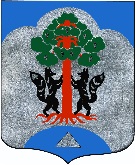 АдминистрацияМуниципального образования Сосновское сельское поселениемуниципального образования Приозерский  муниципальный районЛенинградской областиП О С Т А Н О В Л Е Н И Е========================================================= 09 октября 2018 года                                                                                  № 805Руководствуясь приказом Министерства строительства и жилищно-коммунального хозяйства Российской Федерации от 12 сентября 2018г. № 572/пр «О показателях средней рыночной стоимости одного квадратного метра общей площади жилого помещения по субъектам Российской Федерации на IV квартал 2018», Методическими рекомендациями по определению норматива стоимости одного квадратного метра общей площади жилья в муниципальных образованиях Ленинградской области и стоимости одного квадратного метра общей площади жилья в сельской местности Ленинградской области, утвержденными распоряжением Комитета по строительству Ленинградской области от 04 декабря 2015 года №552 «О мерах по обеспечению осуществления полномочий комитета по строительству Ленинградской области по расчету размера субсидий и социальных выплат, предоставленных за счет средств областного бюджета Ленинградской области в рамках реализации на территории Ленинградской области федеральных целевых программ и государственных программ Ленинградской области», Уставом муниципального образования Сосновское сельское поселение, администрация муниципального образования Сосновское сельское поселение муниципального образования Приозерский муниципальный район Ленинградской области ПОСТАНОВЛЯЕТ:  1. Утвердить на  4 квартал  2018 года  норматив  стоимости  одного квадратного метра общей площади жилья на территории муниципального образования Сосновское сельское  поселение муниципального образования Приозерский муниципальный район Ленинградской области, применяемый в рамках реализации подпрограммы  «Обеспечение жильем молодых семей» государственной программы РФ «Обеспечение доступным и комфортным жильем и коммунальными услугами граждан РФ», подпрограмм «Жилье для молодежи» и «Поддержка граждан, нуждающихся в улучшении жилищных условий, на основе принципов ипотечного кредитования в Ленинградской области» государственной программы Ленинградской области «Обеспечение качественным жильем граждан на территории Ленинградской области», в размере  45 685 (сорок пять тысяч шестьсот восемьдесят пять)  рублей 00 копеек (исходные данные приведены в приложении).2. Довести до сведения населения, проживающего на территории муниципального образования Сосновское сельское поселение муниципального образования Приозерский муниципальный район Ленинградской области, настоящее постановление путём его опубликования в средствах массовой информации. 3. Настоящее постановление вступает в силу с даты его официального опубликования на сайте сетевого издания СМИ - Ленинградское областное информационное агентство (ЛЕНОБЛИНФОРМ). 4.  Контроль за исполнением постановления оставляю за собой.Глава администрации	                                                                    С.М. Минич		                Согласовано: Е.Я. КрепсРазослано: дело – 2, отдел по жил, политике – 1, прокуратура – 1, ЛЕНОБЛИНФОРМ -1.Исп. С.В. Лу 8(81379) 61-830Приложение к постановлению администрации МО Сосновское сельское поселениеМО Приозерский муниципальный районЛенинградской области№ 805 от 09 октября 2018 годаРасчёт стоимости одного квадратного метра общей площади жилья на четвертый квартал 2018 года по муниципальному образованию Сосновское сельское поселение муниципального образования Приозерский муниципальный район Ленинградской областиСт. дог = 44 362 руб./кв.м.(2 000 000+2 898 732+2 390 000) /(46,7+61,8+55,8) =44 362 руб./кв.м.Подпрограмма «Жилье для молодежи»: Трошина Н.Е., площадь 46,7 кв.м., стоимость 2 000 000 рублей; Иванова Е.В., площадь 61,8 кв.м., стоимость 2 898 732 рублей; Кузьмина К.В., площадь 55,8 кв.м, стоимость 2 390 000 рублей.Ст.кред = (36 021+47 610) /2 = 41 816 руб./кв.м.По данным: ИП Савватеева - 36 021 руб./кв.м. за 3 квартал 2018 года;   Обл. ЖАИК по Приозерскому району - 47 610 руб./кв.м. за 3 квартал 2018 года.Ст.строй = (55 000+130 000) /2 = 92 500 руб./кв.м.По данным: ООО «Викинг-Недвижимость» за 3 квартал 2018 года;ООО «КОРПОРАЦИЯ РУСЬ» за 3 квартал 2018 года.                                                        Ст.стат =(52 881+51 411)/2=52 146 руб./кв.м.Письмо и.о.начальника ОГС в г. Приозерске исх. № 175 от 03.10.2018 г.       Ст_стат : первичный рынок: 52 881 руб./кв.м.                         вторичный рынок: 51 411 руб./кв.м.Среднее значение стоимости 1 кв.м общей площади жилья по муниципальному образованию Сосновское сельское поселение (Ср_кв.м)  Ср_кв.м = Ст_кред х 0,92 +Ст. дог. *0,92+ Ст_стат + Ст строй                                                               N        0,92 – коэффициент, учитывающий долю затрат покупателя по оплате услуг риэлторов, нотариусов, кредитных организаций (банков) и других затратN = 4 (количество показателей, используемых при расчёте)  Ср кв.м = (41 816*0,92) + (44 362*0,92) +52 146+92 500_ =   55 983 руб./кв.м.                                                          4   Ср.кв.м. = 55 983 руб./кв.м.    Ср. ст. кв.м = Ср кв.м х К дефлК_ дефл – индекс-дефлятор, определяемый на основании дефляторов по видам экономической деятельности, индекса цен производителей (раздел капитальные вложения (инвестиции) уполномоченным федеральным органом исполнительной власти на расчётный квартал)К. дефл. – 100,5 (Утвержден Министерством экономического развития Российской Федерации)Ср. ст. кв.м = 55 983 х 1,005 = 56 263 руб. 00 коп.О нормативе стоимости одного квадратного метра общей площади жилья на четвертый квартал 2018 года на территории муниципального образования Сосновское сельское поселение муниципального образования Приозерский муниципальный район Ленинградской областиНазвание муниципального образованияНорматив рыночной стоимости 1 кв.м. на 3 квартал2018 года         Расчетные показателиРасчетные показателиРасчетные показателиРасчетные показателиРасчетные показателиРасчетные показателиНазвание муниципального образованияНорматив рыночной стоимости 1 кв.м. на 3 квартал2018 года         Ср. ст. кв.м.Ср. кв.м.Ст. дог.Ст. кред.Ср. стат.Ст. Строй.Название муниципального образованияНорматив рыночной стоимости 1 кв.м. на 3 квартал2018 года         Ср. ст. кв.м.Ср. кв.м.Ст. дог.Ст. кред.Ср. стат.Ст. Строй.12345678Сосновское сельское поселение45 68556 26355 98344 36241 81652 14692 500